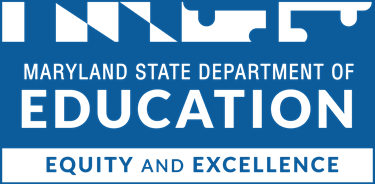 STATE PRIORITY GRANTFederal Fiscal Year (FFY) 2022State Fiscal Year (SFY) 2023Local System / Public Agency: Special Education Director Name: Email address: Local System FSS Coordinator/ Project Manager:  Email address: Family Support Services PlanBuilding Comprehensive Family Support Systems through Parent participation in the MSDE, DEI/SES Parent Survey to inform local decisionsMeaningful strategic collaboration promoting access and meaningful outcomes for all childrenCapacity building of families to make active and informed decisions contributing to their child’s successPartner with your MSDE DEI/SES regional FSS liaison to develop your SFY 2023 Family Support Services LIR plan.TEAM: Local Implementation Team Formation Identify the local implementation team including, names, titles, e-mail, and phone contact information. Consider inclusion of general education family support partners as well as internal and external stakeholders in the team.Identify the local implementation team including, names, titles, e-mail, and phone contact information.How often does the Local Implementation Team meet? Note: Highly Performing Teams meet at least quarterly to review data and modify the plan as appropriate to ensure effective progress monitoring. ANALYZE: Review Trend Data and Identify Priority Need Area(s).
Identify local needs as evidenced in LEA data submitted to MSDE, DEI/SES, Family Support Services [may include local climate surveys related to a comprehensive system of early intervention and special education services, analysis of the LEA website using the MSDE/DEI/SES rubric, or other local data sources].Utilize a data analysis strategy (e.g., 5 Whys, Fishbone) to determine and document the cause/effect relationship between potential root cause factors and identified priority needs.Summarize your analysis belowPLAN: Identify Priority Goal and Strategy/Evidence-Based Practice(s) To Be ImplementedIdentify one or more priority goals and the strategy or evidence-based practices to be implemented.  Goals and activities should serve as a catalyst for the development of a sustainable, integrated family support system.  Consider the necessary fiscal, material, and/or human resources required for the implementation of evidence-based practices. Identify the relative Federal Accountability Indicator(s) impacted by this goal.GOAL 1:IMPLEMENT: Identify Personnel Development and/or Infrastructure Implementation/Activities. GOAL 2:IMPLEMENT: Identify Personnel Development and/or Infrastructure Implementation/Activities. TRACK: Identify Benchmarks to Measure ProgressReporting RequirementsInterim and Final Progress Reports must contain a detailed status of implementation, expenditures, and related benchmark data aligned to each goal. Please include information that highlights the reinforcement and sustainability of your AEP System.Include date(s) and methods to communicate LIR Plan and progress within inclusive communities (across school/system/community partners).LEA Signatures Required for SubmissionLocal Director of Special Education	Signature	DateLocal Family Support Coordinator	Signature	DateMSDE, DEI/SES ApprovalsMSDE, DEI/SES, Family Support Services Liaison	Signature	DateMSDE, DEI/SES, Fiscal Grants Liaison	Signature	DateMSDE, DEI/SES, Assistant State Superintendent	Signature	DateData Source and TrendImpact on Systems of Family Support (Why is this important?)Priority Area(s) addressed in Goal 1: Parent participation in the MSDE, DEI/SES Parent Survey to inform local decisions Meaningful strategic collaboration promoting access and meaningful outcomes for all children Capacity building of families to make active and informed decisions contributing to their child’s successFederal Accountability Indicator(s) Impact:Goal Statement 1. [Goals must be stated in measurable/quantifiable changes in student outcomes and/or professional practices with projected timelines for completion.]Goal Statement 1. [Goals must be stated in measurable/quantifiable changes in student outcomes and/or professional practices with projected timelines for completion.]Strategy or Evidence-Based Practice(s) to implement to make progress towards the goal. [Strategies/EBPs should address what specifically will be implemented with fidelity to achieve goals by addressing root causes.]Strategy or Evidence-Based Practice(s) to implement to make progress towards the goal. [Strategies/EBPs should address what specifically will be implemented with fidelity to achieve goals by addressing root causes.]Resources Needed: Resources Needed: ActivityWho is involved?(Selected school(s), programs, parents and/or groups of children/students)When will it happen?Month/YearWhat is the projected cost?What is the projected cost?Priority Area(s) addressed in Goal 2: Parent participation in the MSDE, DEI/SES Parent Survey to inform local decisions Meaningful strategic collaboration promoting access and meaningful outcomes for all children Capacity building of families to make active and informed decisions contributing to their child’s successFederal Accountability Indicator(s) Impact:Goal Statement 2. [Goals must be stated in measurable/quantifiable changes in student outcomes and/or professional practices with projected timelines for completion.]Goal Statement 2. [Goals must be stated in measurable/quantifiable changes in student outcomes and/or professional practices with projected timelines for completion.]Strategy or Evidence-Based Practice(s) to implement to make progress towards the goal. [Strategies/EBPs should address what specifically will be implemented with fidelity to achieve goals by addressing root causes.]Strategy or Evidence-Based Practice(s) to implement to make progress towards the goal. [Strategies/EBPs should address what specifically will be implemented with fidelity to achieve goals by addressing root causes.]Resources Needed: Resources Needed: ActivityWho is involved?(Selected school(s), programs, parents and/or groups of children/students)When will it happen?Month/YearWhat is the projected cost?What is the projected cost?How will progress measured? (Benchmark/Outcome)What data will be used to measure progress?How often will benchmark data be collected?DateHow WhoJanuary 31, 2023November 30, 2024